EVOLUTION DES CARTES ENTRE LE XIVe et le XVIe siècle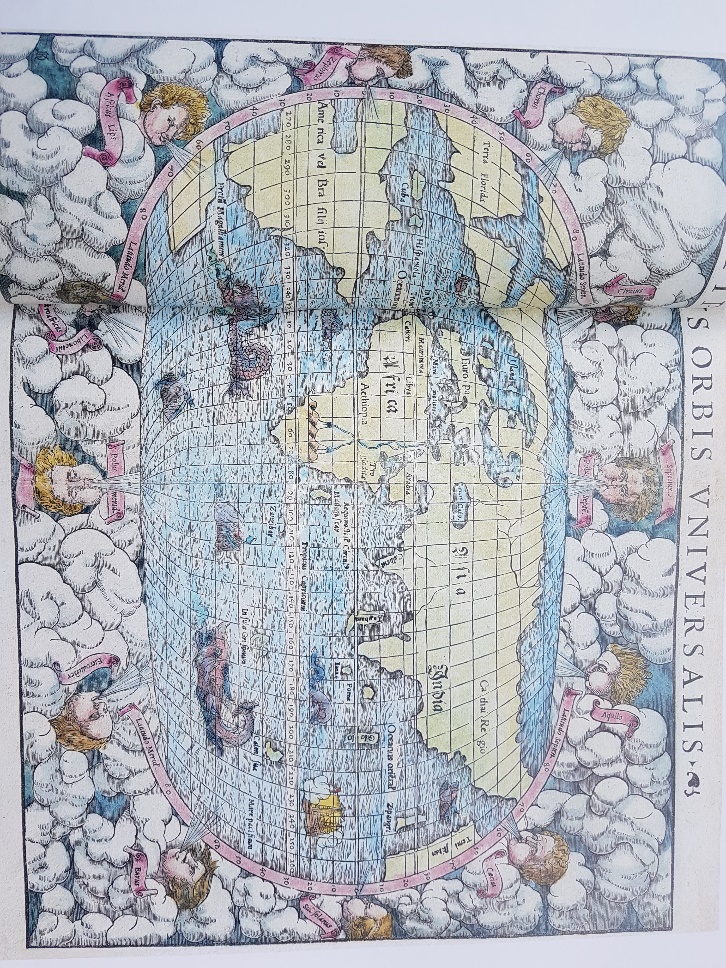 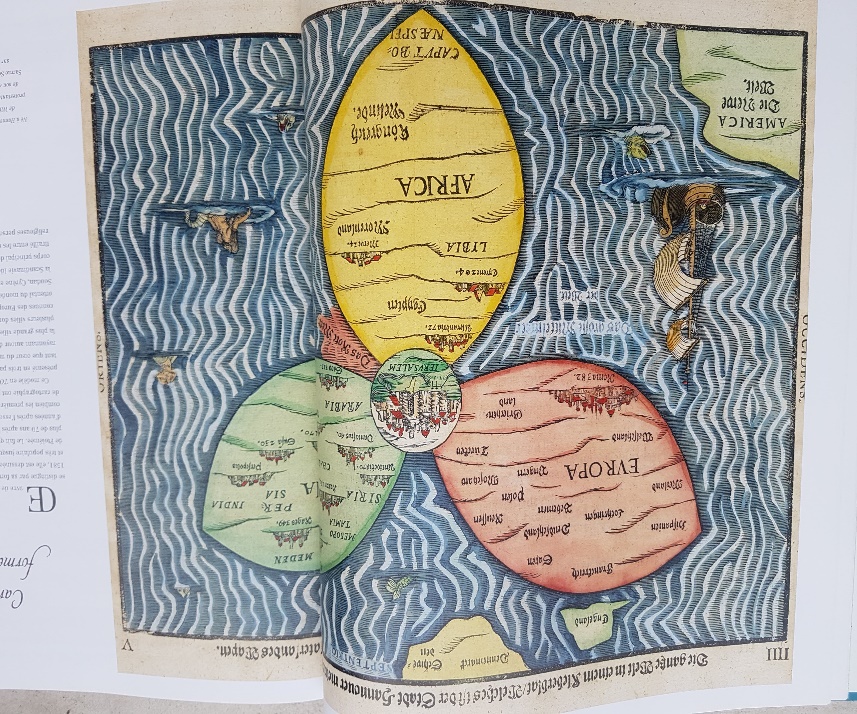 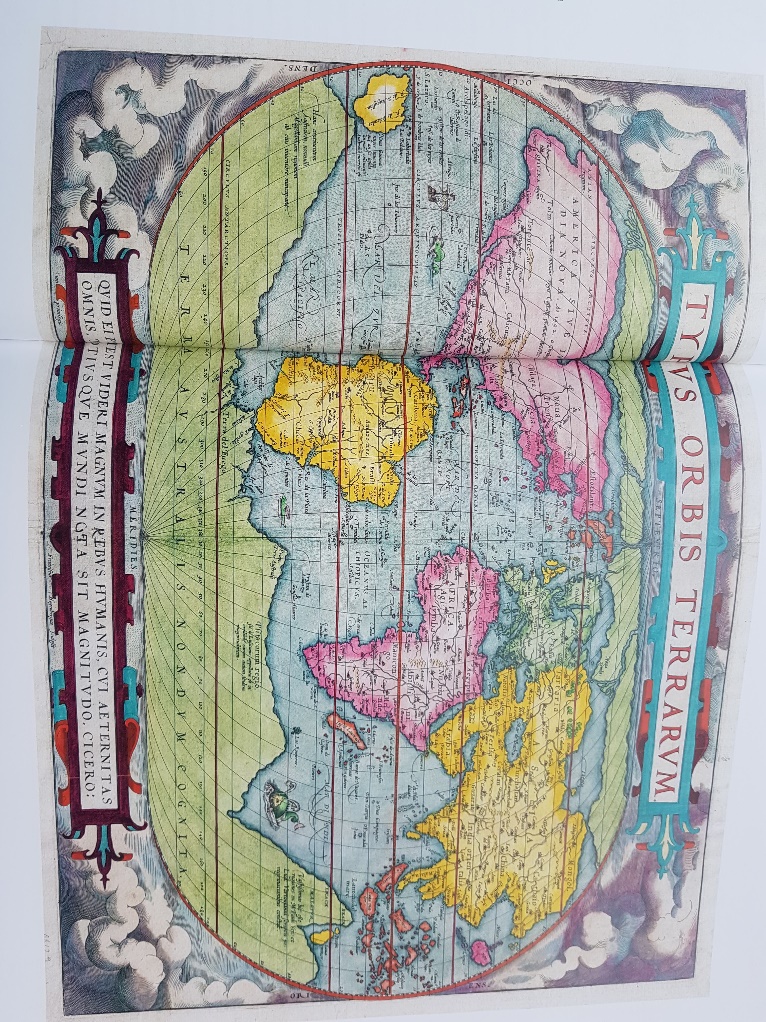 Ouvrages de références : Cartes anciennes, Kevin J Brown (Glénat) ; Franco Farinelli, La raison cartographique et L’invention de la terre.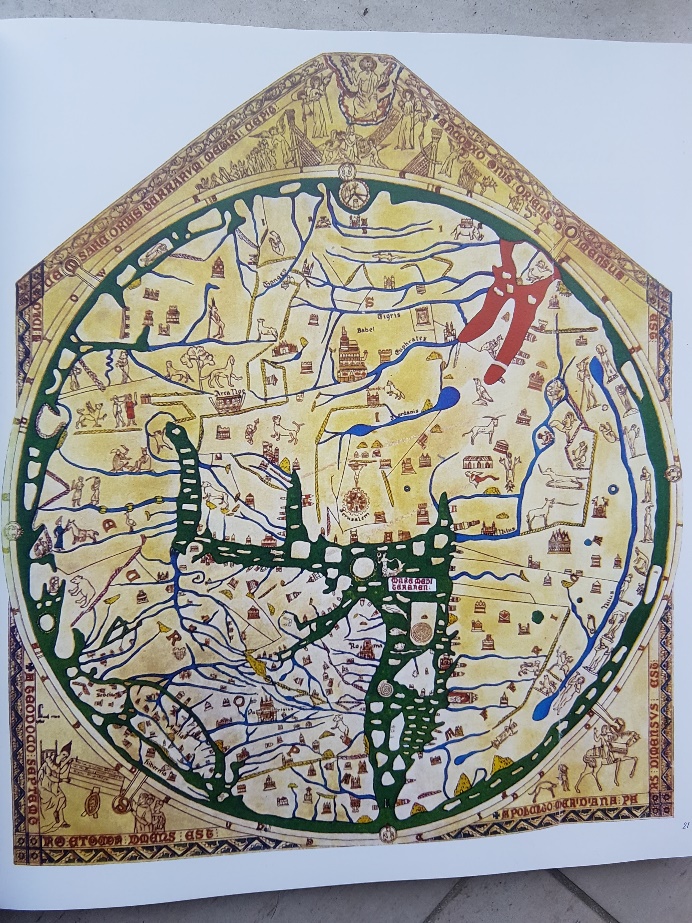 